Statement of WorkENVIRONMENTAL Specification GuidanceforPAPER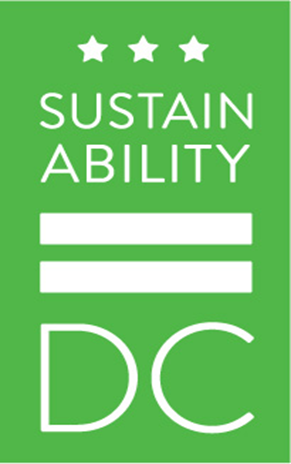 How to Use this DocumentThe following paper environmental specification guidance document has been developed to assist agencies in implementing PPRA 2010, Mayoral Order 2009-60 and OCP Policy 7000.00 which require the District to purchase sustainable products and services to the maximum extent feasible.This specification addresses the following types of paper: Copy, printer, and multi-purpose (all sizes, 20-24 lbs, 92-100 brightness); roll stock; continuous; construction paper; newsprint; and offset. Please note that specifications for envelopes, file folders, notepads, and other office-related paper products can be found in the office supplies specification guidance. Specifications for toilet paper and paper towels can be found in the cleaning supplies specification guidance. Guidance boxes throughout this document provide the user with instructions for utilizing suggested language. The user is expected to transfer relevant language directly into the appropriate section of the OCP RFP/IFB template. Alternative sustainable requirements may be utilized in this specification if it meets the minimum requirements established by the environmental criteria.While this guidance document is a useful guide, it is ultimately incumbent upon the agency end-user and Contracting Officer to incorporate recommended sustainable guidance into broader market research and resulting contract language. Similarly, it ultimately is the Contracting Officer’s responsibility to identify the information that needs to be included in a statement of work for the procurement of paper.If you have any questions about the specifications or how to use them, please contact Jonathan Rifkin: jonathan.rifkin@dc.gov, email the Sustainable Purchasing Program at sppdc@dc.gov, call the OCP Customer Contact Center at: 202.724.4477, or visit: http://ocp.dc.gov/page/sustainable-purchasing. .  Section C Specifications/Work Statement Environmental Guidance C.2	Applicable Documents  Language to Insert into Statement of WorkThe following documents are applicable to this procurement and are hereby incorporated by this reference:C.3	DefinitionsLanguage to Insert into Statement of WorkThese terms when used in this solicitation have the following meanings:Environmentally Preferable Product or Service (EPPS) refers to a good or service that is less harmful to human health and the environment when compared with competing goods or services that serve the same purpose. The factors to be compared include raw materials acquisition, production, manufacturing, packaging, distribution, reuse, operation, maintenance, or disposal of the product. Information on EPPSs recognized by the District and their corresponding EPPS requirements can be found here: http://ocp.dc.gov/page/district-columbia-sustainable-specifications. (Applicable Documents # 1, 2, and 3). Forest Stewardship Council (FSC) certification signifies that the Forest Stewardship Council (FSC), an independent, third-party standard setting organization, has certified that a wood or paper product meets or exceeds FSC’s criteria for sustainable forestry and supply chain management. FSC certification requires that forest managers meet FSC’s principles and criteria, including promoting biodiversity, protecting indigenous peoples’ rights, and eliminating toxic chemical use. In addition, FSC certification requires that each company in the supply chain retain and document FSC-certified content during the processing, manufacturing, and distribution process. Additional information is available at us.fsc.org/certification.194.htm. Postconsumer waste describes waste from finished products, packages, or materials generated by a business or consumer that have served their intended end uses and that have been recovered from or otherwise diverted from the waste stream for purposes of recycling. See EPA’s definition of postconsumer fiber at www.epa.gov/waste/conserve/tools/cpg/products/define.htm.Postconsumer recycled content (PCRC) indicates the amount of a product that was recycled from postconsumer waste.   Recycled content refers to materials that have been recovered or otherwise diverted from the solid waste stream, either during the manufacturing process (pre-consumer), or after consumer use (post-consumer).C.4	Background Language to Insert into Statement of WorkThe District of Columbia is committed to procuring quality goods and services in a timely manner and reasonable cost that support the District meeting its sustainability goals. The District aims to improve worker health, conserve natural resources, and prevent pollution through this activity. Environmental components to be considered include: recycled content and recyclability; energy efficiency; and the presence of undesirable materials in the products, especially toxic chemicals which are persistent and bio-accumulative. Environmental requirements related to sustainability and environmentally preferable purchasing goals are embedded throughout this contract.C.5	Requirements Environmental Requirements for PaperLanguage to Insert into Statement of WorkEnvironmental Requirements for PaperPaper product types subject to the requirements of this clause shall include the following:Copy, printer, and multi-purpose (all sizes, 20-24 lbs, 92-100 brightness)Roll stockContinuousConstruction paperNewsprintOffsetPaper shall contain at least 30% postconsumer recycled content (PCRC)Paper shall be certified by the Forest Stewardship Council (FSC).ReportingLanguage to Insert into Statement of WorkAnnually or as requested, the Contractor shall submit to the Contracting Officer an EPPS Report, indicating that the products supplied to the District comply with the District’s EPPS criteria. The following information shall be included in the report:Contractor nameContract award dateContract #PO #Product description - manufacturer description of productSku Number of units soldPrice per unitTotal costCompliance with DC environmental criteria – Indicate how each item purchased is compliant with DC environmental requirements included in the Paper Environmental Specification Guidance Document (Applicable Document #7). If the environmental requirement was not specified in the solicitation, indicate NA.Section D Packaging and Marking Environmental GuidanceLanguage to Insert into Statement of WorkWhere vendors use packaging in addition to manufacturer packaging, the District encourages vendors to select packaging that minimizes or eliminates the use of disposable containers and/or incorporates recycled content. For example, where appropriate, vendor packaging using reusable crates or reusable pallets is preferred over boxed packaging. For corrugated cardboard packaging (also known as containerboard packaging), the District encourages vendors to use versions that contain a minimum of 25% by weight of post-consumer materials, which is the minimum post-consumer content level for packaging specified by the U.S. Environmental Protection Agency Comprehensive Procurement Guidelines. Vendors are encouraged to use packaging that does not contain packaging inks, dyes, pigments, adhesives, stabilizers, and additives with levels of lead, cadmium, mercury or hexavalent chromium in packaging inks, dyes, pigments, adhesives, stabilizers, and additives equal to or greater than 100 parts per million, which is consistent with packaging statutes adopted by 19 U.S. states. The following exceptions apply to this heavy metal threshold recommendation for packaging Packaging made from recycled materials.Packaging that is essential to the protection, safe handling, or function of the package's contents (e.g., medical product and devices).Packages and packaging components for which there is no feasible alternative. Reusable packaging for products that are subject to other federal or state health, safety, transportation, or disposal requirements (i.e., hazardous waste) .Packaging having a controlled distribution and reuse (i.e., beverage containers subject to mandatory deposit requirements).Packaging or packaging component that is glass or ceramic where the decoration has been vitrified and when tested, and meets specific requirements.For a full explanation of exceptions, see Section 5/Exceptions, Toxic in Packaging Clearinghouse Model Legislation, available at: http://toxicsinpackaging.org/model_legislation.htmlSection F Period of Performance and Deliverables Environmental GuidanceF.3	Deliverables Language to Insert into Statement of WorkThe Contractor shall perform the activities required to successfully complete the District’s requirements and submit each deliverable to the Contract Administrator identified in section G.9 in accordance with the following:Item No.Document TypeTitleDate1LegislationProcurement Practices Reform Act (Section 2-361.01 Green Procurement)http://ocp.dc.gov/publication/procurement-practices-reform-act-201020102PolicyOCP Environmentally Preferable Purchasing Policy 7000.00http://ocp.dc.gov/page/environmentally-preferable-products-and-services-epps-policy20143PolicyMayoral Order 2009-60http://ocp.dc.gov/page/mayoral-order-2009-6020094StandardForest Stewardship Council Forest Management Certificationhttps://ic.fsc.org/forest-management-certification.38.htm Most Recent5StandardForest Stewardship Council Chain of Custody Certificationhttps://ic.fsc.org/chain-of-custody-certification.39.htm Most Recent6GuidelinesU.S. Environmental Protection Agency Comprehensive Procurement Guidelineshttp://www.epa.gov/epawaste/conserve/tools/cpg/index.htm 20077DC Office of Contracting & Procurement Environmental Specification GuidanceEnvironmental Specification Guidance for Paperhttp://ocp.dc.gov/page/district-columbia-sustainable-specifications2014CLINDeliverableQuantityFormat/Method of DeliveryDue DateEPPS Report1Excel/ via emailAnnually or as requested